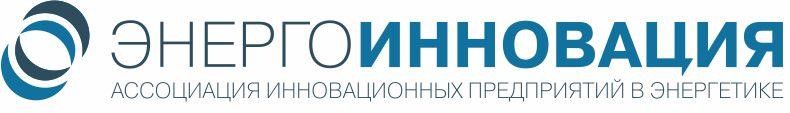 Контакты:Тел. 8 495 933 0121energoinnovatsia@ya.ru109012, Москва, Малый Черкасский пер., д.2, 2-й эт.Обзор государственной политики и нормативно-правового регулирования в сфере инноваций вэнергетике за период с 3 по 9 сентября 2018
Москва, 2018SummaryМинэнерго России и ПАО «Ростелеком» подписали соглашение о долговременном сотрудничествеЗаместитель Министра энергетики Российской Федерации Андрей Черезов и вице-президент по отраслевым решениям ПАО «Ростелеком» Роман Шульгинов подписали соглашение о долговременном сотрудничестве в целях развития цифровой экономики Российской Федерации, решения задач инновационного развития, совместной разработки и внедрения технологий промышленного интернета. Подписание соглашения – важный этап цифровизации энергетического комплекса России. Использование цифровых платформ и систем сбора первичных данных на объектах электроэнергетики позволит внедрить новые принципы управления, вывести электроэнергетику на новый уровень интеллектуализации и сделать одной из наиболее передовых отраслей. В частности, цифровизация позволит получить значительную экономию ресурсов, сделать отрасль более эффективной, а объекты электроэнергетики более экологичными. Подробнее на стр. 2Состоялось заседание рабочей группы по реализации нацпрограммы «Цифровая экономика РФ»5 сентября 2018 года вице-президент Российского союза промышленников и предпринимателей Сергей Мытенков принял участие в заседании рабочей группы по вопросам разработки и реализации нацпроектов при президиуме Совета при президенте РФ по стратегическому развитию и нацпроектам. Обсуждался доработанный паспорт национального проекта «Цифровая экономика РФ».Министерство цифрового развития, связи и массовых коммуникаций Министерство экономического развития, Министерство финансов, АНО «Цифровая экономика» и другие ответственные ведомства представили предложения по динамике значений целевых показателей реализации нацпроекта, уточнили перечни задач, указали источники и параметры финансирования с учётом разграничения полномочий между различными уровнями власти.Подробнее на стр. 15ТПП РФ окажет поддержку инновационным предприятиям Калининградской области4 сентября 2018 года в рамках поездки в Калининградскую область вице-президент ТПП РФ Дмитрий Курочкин и руководители Калининградской ТПП – президент Палаты Феликс Лапин, руководитель Департамента по работе с членами палаты и поддержке предпринимательства Александр Юдин и руководитель Информационного центра Олег Дановский посетили Инновационный кластер «Технополис GS» и предприятие ООО «Балтийский провод». В ходе поездки они ознакомились с производственными площадками предприятия-резидента кластера «Технополис GS» «Цифровые телевизионные системы» (генеральный директор предприятия Дмитрий Фомичев). Подробнее на стр. 15Лента событий Встреча Президента Владимира Путина с Президентом Ирана Хасаном РуханиВо встрече Президента России Владимира Путина с Президентом Ирана Хасаном Рухани принял участие министр энергетики Российской Федерации Александр Новак. Стороны обсудили широкий круг вопросов. Президенты отметили стратегический характер отношений между Россией и Ираном, успехи в экономическом сотрудничестве. Двусторонние отношения развиваются, развиваются успешно практически по всем направлениям. Но, конечно, ключевым является наше взаимодействие в сфере экономики.Перспективы развития энергетики в республике КрымЗаместитель Министра энергетики Российской Федерации Андрей Черезов провел рабочую встречу с Главой Республики Крым Сергеем Аксеновым по вопросам перспективного развития региона, с учетом вводимых в эксплуатацию Симферопольской и Севастопольской ПГУ – ТЭС, реализации дополнительных мероприятий, направленных на устранение сетевых ограничений и обеспечение надежного и бесперебойного электроснабжения потребителей на территории Крымского полуострова, и реорганизации системы управления энергетическим комплексом Крымского полуострова. По итогам рабочей встречи Андрей Черезов и Сергей Аксенов отметили необходимость скорейшего выполнения мероприятий, направленных на реализацию Указа Президента Российской Федерации В.В. Путина от 07.05.2018 № 204 в части обеспечения устойчивого энергоснабжения потребителей на территории Республики Крым и г. Севастополя и приняли соответствующие решения.Тарифы электросетевого комплекса необходимо обсуждать на пять и даже десять лет впередТему долгосрочного планирования обсудили на заседании в Правительстве РФ под руководством Дмитрия Медведева. По его словам, сегодня есть готовность обсуждать тарифную политику в отрасли «на перспективу пять и может даже десять лет вперед». Такое решение во всяком случае было бы позитивно воспринято не только крупными предприятиями государственной монополии, но и малым и средним бизнесом. Другими важнейшими задачами в электросетевом комплексе России, по мнению премьер-министра, являются решение вопросов по присоединению к электросетям, неоплачиваемый резерв мощности, перекрестное субсидирование и цифровизация отрасли.Вьетнам считает Россию приоритетным партнером для развития атомной энергетикиРоссия будет рассматриваться в качестве приоритетного партнера, если Вьетнам решит развивать атомную энергетику в стране, сообщили в пресс-службе Кремля. В Кремле рассказали об итогах переговоров президента России Владимира Путина и генерального секретаря компартии Вьетнама Нгуена Фу Чонга. Стороны договорились, что в случае возврата Вьетнама к планам создания национальной атомной энергетики Россия будет рассматриваться в качестве приоритетного партнера в указанной области. Кроме того, стороны подтвердили намерение сотрудничать по строительству во Вьетнаме Центра ядерной науки и технологий. Россия также готова помочь в обучении студентов из Вьетнама по специальностям, которые связаны с использованием атомной энергии в мирных целях.В Финляндии началось строительство морской части «Северного потока — 2»В территориальных водах Финляндии начались работы по укладке труб на морском участке строительства «Северного потока - 2». Одно из крупнейших в мире трубоукладочных судов Solitaire и группа вспомогательных кораблей будут работать круглосуточно и без выходных. 12-метровые трубы весом 24 т каждая свариваются на борту судна, после чего газопровод опускается на морское дно. При этом использование корабля, функционирующего без постановки на якорь, обеспечивает повышенную безопасность судоходства в Финском заливе. Эксперты отмечают важность самого факта начала строительства, поскольку проект реализуется, несмотря на угрозу введения санкций против его участников со стороны США. Строители магистрального газопровода «Северный поток - 2» приступили к укладке труб на морском участке в территориальных водах Финляндии. Работы в Финском заливе стартовали в среду, 5 сентября, в 13:25 по центральноевропейскому времени (15:25 мск).Россия может сократить поставки нефтепродуктов в Беларусь в 10 разЭкспорт российских нефтепродуктов в Беларусь может сократиться в 10 раз: с 2 млн т до 100-300 тыс. т в год. Об этом заявил директор департамента налоговой и таможенной политики Минфина РФ Алексей Сазанов. Представитель ведомства рассказал, что в 2017 году убыток России от беспошлинных поставок в РБ нефтепродуктов составил около $1,5 млн, такую же сумму Москва потеряла в I полугодии 2018-го. Сазанов уточнил, что ограничение в поставках предполагается на тот срок, пока российской стороной не будет завершён налоговый манёвр в нефтяной сфере.В России создан первый двухпорошковый металлический 3D-принтерУченые госкорпорации «Росатом» разработали и изготовили двухлазерную двухпорошковую систему селективного лазерного плавления (SLM-печать): 3D-принтер, работающий одновременно с двумя металлическими порошками. Первую отечественную разработку подобного рода выполнили специалисты Института технологии поверхности и наноматериалов НПО «ЦНИИТМАШ» (входит в машиностроительный дивизион «Росатома» – АО «Атомэнергомаш») и НПО «Центротех» (входит в Топливную компанию «Росатома» ТВЭЛ). Принтер создан по заказу индустриального партнера проекта – Уральского электрохимического комбината (входит в ТВЭЛ), который, как и НПО «Центротех», расположен в Новоуральске Свердловской области, где планируется создать основную производственную площадку «Росатома» в рамках развития аддитивных технологий.Президент РФ Рабочая встреча с врио губернатора Самарской области Дмитрием АзаровымВременно исполняющий обязанности главы Самарской области Дмитрий Азаров информировал Президента о социально-экономической обстановке в регионе. Обсуждались также вопросы, связанные с реализацией концепции наследия чемпионата мира по футболу 2018 года и сохранением исторических центров городов, принявших матчи мирового первенства.По добыче нефти небольшое снижение – на 8 процентов – мы зафиксировали, тоже важная составляющая развития региона, но это обусловлено объективными причинами, подписанным соглашением с ОПЕК, стабилизацией цен на рынке. Будем справляться по обрабатывающему сектору.Встреча с Премьер-министром Армении Николом ПашиняномВ Кремле состоялась встреча Владимира Путина с Премьер-министром Республики Армения Николом Пашиняном, который прибыл в Россию с рабочим визитом. Обсуждались ключевые вопросы развития союзнических российско-армянских отношений, а также сотрудничество на евразийском пространстве, в частности в ЕАЭС и ОДКБ.Россия уверенно занимает первое место среди экономических партнёров Республики Армения. На одном из первых мест энергетика, причём и углеводородная энергетика, поставки газа, это и атомная энергетика, тепловая генерация.Правительство РФ О функционировании электросетевого комплекса РоссииНа совещании обсудили то, как идут дела в электросетевом комплексе, какие дополнительные решения требуются для его успешного развития в будущем. Перед совещанием Премьер-министр Дмитрий Медведев посетил подстанцию 220 кВ «Слобода» ПАО «Россети» – МОЭСК. Подстанция №836 «Слобода» была введена в эксплуатацию в 1998 году в селе Павловская Слобода Истринского района Московской области. В июле 2018 года Истринский район электрических сетей выбран пилотным для отработки комплекса типовых решений для цифровизации электрических сетей в рамках реализации стратегии построения цифровой сети на территории России до конца 2030 года.В целом комплекс эффективно решает свои задачи – обеспечивает надёжность электроснабжения, качество обслуживания, выполняет роль инфраструктурной основы для нашего экономического роста.Удалось существенно упростить условия присоединения и для частных потребителей, и для компаний. Всё это нашло своё отражение в международном рейтинге Doing Business, где мы занимаем (и это действительно приятный результат, обращаю внимание) 10-е место в мире по показателю «Подключение к сетям» и 28-е место по индексу «Надёжность электроснабжения». Что в условиях такой сложной и многообразной страны, как Россия, имеет особую ценность.Три четверти всей вырабатываемой в стране электроэнергии передаётся и распределяется через инфраструктуру компании «Россети». Идет совершенствование условий технического присоединения. Правила присоединения и тарифы должны, с одной стороны, давать операторам сетей возможность инвестировать в своё развитие, обновлять свою инфраструктуру, но, с другой стороны, не быть чрезмерным финансовым грузом для потребителей. Найти этот баланс –  сложная задача.Завершены три крупных инфраструктурных проекта, которые требовали очень существенных инвестиций по линии «Россетей». Это Олимпиада в Сочи, чемпионат мира по футболу и строительство энергомоста в Крым. На очереди новые задачи, в том числе, например, электрообеспечение участков, которые были получены по программе «Дальневосточный гектар». Сегодня уже более 100 тыс. заявок на присоединение.Подробный текст материала здесьМосковский финансовый форумДмитрий Медведев выступил на пленарном заседании форума «Финансы для развития: новая платформа формирования стабильных и сбалансированных отношений».Релевантные комментарии Д.МедведеваЗавершается первый этап формирования комплексного плана модернизации и расширения магистральной инфраструктуры, который охватит проекты в области транспорта и энергетики. Один из основных критериев – это привлекательность проектов для частного капитала. К работе будем привлекать представителей бизнес-комьюнити и регионов.Заместитель Председателя Правительства РФ Максим Акимов принял участие в Глобальном форуме Альянса за финансовую доступностьХ Глобальный форум Альянса за финансовую доступность «Инновации. Доступность. Реальные результаты» проходил 5-7 сентября в Сочи.В своём выступлении Заместитель Председателя Правительства отметил, что этот юбилейный форум примечателен тем, что проходит в прекрасное время, когда можно изменить ситуацию и миллиарды людей получат шанс для себя, для своих детей на инклюзивное развитие, на включённость в глобальные финансовые, экономические и культурные процессы, и этот шанс даёт цифровизация. Максим Акимов заявил, что направление инфраструктуры и связи критично и те, кто работает над программой, будут делать всё возможное для решения задач, в том числе по обеспечению широкополосного доступа в интернет медицинских и образовательных учреждений. Ещё одно направление – нормативное регулирование – должно дать людям цифровую идентичность, возможность управлять своими правами, понятный и чёткий режим данных, который бы обеспечил приватность и возможность ею управлять. Самым главным направлением Максим Акимов назвал образование. Не только математическое, программистское, специализированное в отраслях цифровой экономики, а прежде всего образование для миллионов людей, которые должны освоить основы киберграмотности, цифровой гигиены, умения себя вести в интернете, основы управления приватностью при использовании устройств. 19-е заседание Межправительственной комиссии по экономическому сотрудничеству между Российской Федерацией и Республикой УзбекистанПеред заседанием комиссии Дмитрий Медведев встретился с Премьер-министром Республики Узбекистан Абдуллой Ариповым. В прошлом году объём двусторонней торговли увеличился на треть. Отмечен рост по всем основным товарным группам. В первом полугодии этого года тенденция сохраняется. Рост взаимной торговли тоже составил почти треть – 32%. Россия вновь вышла на первое место среди торговых партнёров Узбекистана.В рамках встречи подписано соглашение  между Правительством Российской Федерации и Правительством Республики Узбекистан о сотрудничестве в строительстве на территории Республики Узбекистан атомной электростанцииПроектом Соглашения предусматривается сотрудничество по проектированию, строительству на территории Узбекистана, вводу в эксплуатацию, эксплуатации и выводу из эксплуатации атомной электростанции в составе двух энергоблоков на основе водо-водяного энергетического реактора по российскому проекту установленной мощностью каждого энергоблока до 1,2 ГВт.Правительственная комиссия по вопросам ТЭК, воспроизводства минерально-сырьевой базы и повышения энергетической эффективности экономики Релевантная информация отсутствует. Правительственная комиссия по импортозамещениюРелевантная информация отсутствует. Экспертный совет при Правительстве РФ Релевантная информация отсутствует. Минэнерго России Александр Новак принял участие во встрече Президента России Владимира Путина с Генеральным секретарём Центрального комитета Коммунистической партии  Вьетнама Нгуен Фу ЧонгомСтороны обсудили широкий круг вопросов двустороннего взаимодействия, в том числе в сфере энергетики. Во Вьетнаме работают все крупнейшие российские нефтегазовые компании, в России – корпорация «Петровьетнам». Совместные предприятия «Вьетсовпетро», «Русвьетпетро», «Газпромвьет» успешно занимаются добычей углеводородов. «Вьетсовпетро» за время работы извлекло уже 230 миллионов тонн нефти. На это предприятие приходится около трети всей нефтедобычи во Вьетнаме.Владимир Путин отметил, что российские компании также занимаются во Вьетнаме переработкой нефти, планируют построить инфраструктуру для производства и реализации газомоторного топлива, открыть канал поставок сжиженного природного газа.Перспективными считаются проекты и в электроэнергетике. Компания «Силовые машины» ведет строительство ТЭС «Лонгфу-1». Российские предприятия заинтересованы в подключении к модернизации электроэнергетических объектов, возведенных еще во Вьетнаме при содействии СССР, а также сооружение новых электростанций. Продолжается работа над проектом создания во Вьетнаме центра ядерной науки и технологий. По итогам переговоров лидеров стран Министр энергетики Российской Федерации Александр Новак и Министр промышленности и торговли Социалистической Республики Вьетнам Чан Туан Ань подписали Меморандум о взаимопонимании между двумя ведомствами о развитии сотрудничества в сфере поставок сжиженного природного газа и развития газовой электрогенерации. Документ направлен на развитие двустороннего взаимодействия по линии проведения научно-исследовательских работ, обмена опытом и практическими моделями работы в сфере сжиженного природного газа и газовых электростанций. По итогам переговоров были также подписаны следующие документы в сфере энергетики:Меморандум о взаимопонимании между Государственной корпорацией по атомной энергии «Росатом» и Министерством образования и подготовки кадров Социалистической Республики Вьетнам о сотрудничестве в подготовке кадров в области использования атомной энергии в мирных целяхМеморандум о взаимопонимании между Государственной корпорацией по атомной энергии «Росатом» и Министерством науки и технологий Социалистической Республики Вьетнам о сотрудничестве в вопросах формирования позитивного общественного мнения в отношении проекта сооружения Центра ядерной науки и технологий на территории Социалистической Республики ВьетнамМеморандум о сотрудничестве между ПАО «Газпром» и Корпорацией нефти и газа Вьетнама и Народным комитетом провинции КуангчиСоглашение о вхождении АО «Зарубежнефть» и КНГ «Петровьетнам» в проект по освоению Блока 09–2/09 шельфа СРВМинэнерго России и ПАО «Ростелеком» подписали соглашение о долговременном сотрудничествеЗаместитель Министра энергетики Российской Федерации Андрей Черезов и вице-президент по отраслевым решениям ПАО «Ростелеком» Роман Шульгинов подписали соглашение о долговременном сотрудничестве в целях развития цифровой экономики Российской Федерации, решения задач инновационного развития, совместной разработки и внедрения технологий промышленного интернета.Подписание соглашения – важный этап цифровизации энергетического комплекса России. Использование цифровых платформ и систем сбора первичных данных на объектах электроэнергетики позволит внедрить новые принципы управления, вывести электроэнергетику на новый уровень интеллектуализации и сделать одной из наиболее передовых отраслей. В частности, цифровизация позволит получить значительную экономию ресурсов, сделать отрасль более эффективной, а объекты электроэнергетики более экологичными. Соглашение определяет общие условия и направления долговременного сотрудничества сторон. В частности, документ направлен на содействие внедрению инновационных технологий, в том числе технологий промышленного интернета, аналитику больших массивов данных, проработку возможности использования технологий промышленного интернета, организацию и проведение конференций, семинаров и презентаций в рамках совместной деятельности, подготовку и публикацию научных, информационных и иных изданий.В Дагестане реконструирована треть электросетевой инфраструктуры республикиЗаместитель Министра энергетики Российской Федерации Андрей Черезов в интервью ТАСС подвёл итоги Всероссийских учений энергетиков в Дагестане, рассказал о планах по модернизации электросетевой инфраструктуры Крыма, а также ответил на вопрос, почему в России снизится число крупных энергоаварий.Замминистра отметил, что дагестанская энергосистема требует серьёзного вмешательства в управление сетью. По его словам, в регионе наблюдаются большие потери при передаче электроэнергии, существует проблема неплатежей, которая, в частности, связана с тем, что в республике плохо налажен коммерческий учёт.Андрей Черезов сообщил, что для повышения надежности дагестанской энергосистемы «Россети» инициировали проведение учений энергетиков. Андрей Черезов подчеркнул, что инициатива "Россетей" позволила добиться быстрого улучшения состояния дагестанской энергосистемы. За время учений было заменено более 8 тыс. опор линий электропередачи, отремонтировано порядка 400 трансформаторных подстанций, смонтировано более 600 км новых самонесущих изолированных проводов в распредсетях региона, что значительно повысило надёжность энергоснабжения потребителей. Было установлено более 21 тыс. приборов учёта электроэнергии, организован удаленный сбор и передача их показаний.Говоря о планах по модернизации электросетевой инфраструктуры Крыма, Андрей Черезов рассказал, что согласно Федеральной целевой программе социально-экономического развития Крыма и Севастополя, до 2020 года предусмотрено порядка 9 млрд руб. для развития сетевой инфраструктуры  Крымского полуострова. Эти средства планируется направить из федерального бюджета, в том числе на реконструкцию транзитной линии 110 кВ Южного берега Крыма.ТРИЗы становятся неотъемлемой частью российской нефтяной отраслиЗаместитель Министра энергетики Российской Федерации Павел Сорокин принял участие в мероприятиях в Ханты-Мансийске (ХМАО) ко Дню работников нефтяной, газовой и топливной промышленности. Заместитель Министра и губернатор Ханты-Мансийского автономного округа – Югры Наталья Комарова провели совещание по стимулированию вовлечения в разработку  трудноизвлекаемых запасов углеводородов. Павел Сорокин отметил, что ТРИЗы становятся все более важной и неотъемлемой частью российской нефтяной отрасли.Сейчас добыча ТРИЗов не превышает 10% от общероссийской добычи, при том, что по оценкам экспертов, ее ресурсы могут достигать 11-22 млрд тонн. При должной поддержке со стороны государства российский бюджет имеет возможность получить значительный дополнительный доход от добычи «трудной» нефти. Государство уже внедрило несколько мер поддержки ТРИЗов: это льготы для запасов с разной степенью проницаемости, а также налог на добавленный доход (НДД), который будет учитывать реальную экономику добычи.Российская предстоящая надежда – это проект по разработке Баженовской свиты, и мы благодарны ХМАО за то, что регион готов выступить в качестве пилота по полигонам. По словам господина Сорокина полученный в рамках работы над полигонами опыт в будущем может быть распространен и на другие категории запасов. Развитие технологий добычи ТРИЗов позволит вовлечь в разработку не менее 800 млн т. запасов в ХМАО и ЯНАО, спрогнозировал заместитель Министра. Он напомнил, что в 2017 году добыча ТРИЗов в России выросла на 10%, до 39 млн т.Заместитель Министра энергетики РФ Павел Сорокин принял участие в сессии Московского финансового форумаПавел Сорокин участвовал в сессии, посвященной нововведениям налогового законодательства в части добычи и переработки нефтяного сырья. В ходе выступления спикер рассказал о том, как министерство энергетики видит развитие нефтепереработки в рамках завершения налогового маневра. Он отметил, что в целом совместная работа Минэнерго России и Минфина России над новым законодательством прошла успешно. В частности, для владельцев нефтеперерабатывающих заводов, проходящих модернизацию, был введен обратный акциз, который будет стимулировать их к продолжению обновления мощностей.Главная задача министерства – обеспечить условия для завершения модернизации НПЗ, добавил заместитель Министра. По его словам, сейчас на рынке имеется профицит бензина, но при сохранении роста ВВП по 3% в год  при нынешних уровнях производства уже через семь лет топлива может быть недостаточно. По его прогнозу, к 2024 году переработка на российских НПЗ останется в рамках 260-265 млн тонн.Участники сессии также обсудили и недавно принятый налог на добавленный доход (НДД). По словам Павла Сорокина, НДД - это первый шаг к вовлечению в разработку новых запасов. Он добавил, что нефтяная отрасль должна быть не только источником налогов, но и инвестиций. В итоге, это приведет и к росту ВВП, и к появлению новых рабочих мест, заключил заместитель Министра.Консультативный совет по развитию инноваций в нефтегазовом секторе Релевантная информация отсутствует. Общественный совет при Минэнерго России Релевантная информация отсутствует. Межведомственный координационный совет по реализации подпрограммы «Энергосбережение и повышение энергетической эффективности» государственной программы РФ «Энергоэффективность и развитие энергетики» Релевантная информация отсутствует. Минпромторг РоссииРелевантная информация отсутствует. Общественный совет при Минпромторге России Релевантная информация отсутствует. Минэкономразвития России Релевантная информация отсутствует. Общественный совет при Минэкономразвития России Релевантная информация отсутствует. Минтранс России Релевантная информация отсутствуетОценка регулирующего воздействия (ОРВ) Релевантная информация отсутствуетФАС России ФАС подвела промежуточные итоги контроля тарифных решений в сфере электроэнергетикиАнтимонопольная служба указывает на необходимость систематизации работы всех контрольно-надзорных органов для оперативного устранения нарушений. За 8 месяцев этого года антимонопольная служба отменила решения об установлении единых тарифов на услуги по передаче электрической энергии, которые были приняты с нарушением законодательства, в 13 субъектах Российской Федерации. В целом ряде случаев действия ФАС в итоге привели к снижению тарифов для потребителей.Кроме того, ФАС России обращает внимание на вопрос контроля и эффективного использования средств, предусмотренных на реализацию инвестиционных программ, в тарифах на услуги по передаче электроэнергии. В рамках контроля и мониторинга служба установила, что по целому ряду сетевых организаций имеют место существенные отклонения о ходе реализации утвержденной инвестпрограммы как по составу мероприятий, срокам, так и по величине затраченных средств.Государственная Дума Вячеслав Володин и Али Лариджани обсудили развитие межпарламентских отношений РФ и ИранаПредседатель ГД и Председатель Меджлиса Ирана в ходе двусторонней встречи отметили усиление динамики развития отношений двух стран, заявив о ключевой роли Президентов РФ и Ирана в этом процессе.Али Лариджани заявил, что «в отношении развития диалога и отношений между нашими странами у нас складывается общее видение».В связи с этим, говоря о предстоящем заседании Комиссии, Председатель Меджлиса выразил надежду, что «мы сможем наши диалоги перевести в более практическую плоскость».Озвучены несколько ключевых вопросов, которые находятся сегодня в повестке сотрудничества России и Ирана, в частности нефть, транспорт, сельское хозяйство, сотрудничество в области промышленности и инвестиций.Председатель Меджлиса Ирана также выразил благодарность «за усилия России в достижении договоренностей по ядерному соглашению».Консультативный Экспертный совет при Комитете ГД по энергетике Релевантная информация отсутствует. Экспертный совет по импортозамещению при Комитете ГД по экономической политике, промышленности, инновационному развитию и предпринимательству Релевантная информация отсутствует. Совет Федерации Приоритеты АСЕАН в сфере передовых технологий в госуправлении совпадают с задачами, стоящими перед Россией Сенатор Степан Жиряков возглавил делегацию Федерального Собрания на 39-й Генеральной ассамблее Межпарламентской Ассамблеи Ассоциации государств Юго-Восточной Азии. Приоритеты АСЕАН в сфере использования передовых технологий в госуправлении во имя национального развития во многом совпадают с задачами, стоящими перед Россией, заявил заместитель председателя Комитета СФ по аграрно-продовольственной политике и природопользованию Степан Жиряков. Он выступил на пленарном заседании 39-й Генеральной ассамблеи Межпарламентской Ассамблеи Ассоциации государств Юго-Восточной Азии (АИПА). Мероприятие посвящено вопросам устойчивого и инновационного развития в АТР.Степан Жиряков констатировал интерес России к Концепции сети «умных городов» АСЕАН, предложенной Сингапуром в рамках своего председательства в объединении, предполагающей внедрение инноваций и цифровизацию городского хозяйства, комплексное развитие жилищной и транспортной инфраструктуры. Эта концепция, по словам сенатора, созвучна с лейтмотивом заявки Екатеринбурга на проведение выставки ЭКСПО-2025 «Преобразуя мир: инновации и лучшая жизнь  для будущих поколений».Рабочая группа СФ по мониторингу реализации законодательства в области энергетики, энергосбережения и повышения энергетической эффективности Релевантная информация отсутствует. Общественная палата РФ Релевантная информация отсутствует. Евразийская экономическая комиссия ЕЭК утвердила ряд документов для работы энергетического сектораНа заседании Коллегии Евразийской экономической комиссии (ЕЭК) 7 сентября рассмотрены вопросы в сфере энергетики, технического регулирования и фармацевтики. В частности, Коллегия ЕЭК утвердила ряд документов для работы общего рынка лекарств и одобрила Протокол об общем электроэнергетическом рынке Евразийского экономического союза (ЕАЭС).Одобрены изменения в Договор о ЕАЭС в части формирования общего электроэнергетического рынка Союза. Согласно документу, международный договор о формировании общесоюзного электроэнергетического рынка будет включен в Договор о ЕАЭС как его приложение – Протокол об общем электроэнергетическом рынке Союза. При этом правила доступа к услугам субъектов естественных монополий в сфере электроэнергетики наравне с другими правилами функционирования общего рынка электроэнергии будут утверждаться Евразийским межправительственным советом.Протокол устанавливает правовые основы и принципы формирования, функционирования и развития общего электроэнергетического рынка. Кроме того, он определяет органы и организации, которые осуществляют управление и обеспечивают функционирование общего рынка Союза, а также способы торговли электроэнергией.Ранее документ был одобрен на заседании Консультативного комитета по электроэнергетике и поддержан уполномоченными органами государств-членов. Теперь его направят в страны ЕАЭС для проведения внутригосударственного согласования.РСПП, Деловая Россия, ТПП РФ ДПМ-2: Потребителям электроэнергии придется платить все большеПравительство обсуждает создание отдельного механизма для поддержки инвесторов, которые будут ставить на ТЭС новые российские газовые турбины. Он также может увеличить спрос на это оборудование, пока только разрабатываемое в РФ в рамках импортозамещения. В основу механизма предложено взять схему по оплате новой генерации, закрывающей энергодефицит в отдельных районах, он применялся, например, в Крыму. Но эта схема обходится потребителям в несколько раз дороже, чем другие механизмы возврата инвестиций.Правительство поручило Минэнерго, Минпромторгу и «Системному оператору» (СО, диспетчер энергосистемы) подготовить предложения о включении пилотных образцов российских газовых турбин большой мощности (свыше 65 МВт) в механизм конкурентного отбора мощности новой генерации (КОМ НГ), следует из протокола совещания у вице-премьера Дмитрия Козака от 22 августа. Идею подал глава СО Борис Аюев.Механизм КОМ НГ создавался специально под нерыночные проекты для энергодефицитных точек, основанием для проведения отбора является зафиксированный Схемой и программой развития ЕЭС России (СиПР) дефицит в локальной энергозоне в течение трех лет (в проекте постановления Минэнерго по модернизации срок предлагается снизить до года). Сам механизм применялся всего дважды: для строительства Сакской ТЭЦ в Крыму (строит «КрымТЭЦ» Петра Нидзельского) и ТЭС в Тамани (строит «Технопромэкспорт» «Ростеха»). После массовых строек новой генерации в 2010-х годах в Единой энергосистеме РФ уже не осталось энергодефицитных точек.Директор «Сообщества потребителей энергии» Василий Киселев подчеркивает, что целью и условием КОМ НГ является дефицит мощности. Идея оплачивать пилотные проекты газовых турбин с помощью КОМ НГ меняет суть и цель механизма - фактически предлагается новый вид "нерыночного ДПМ", который будет снижать привлекательность энергосистемы для потребителей. Состоялось заседание рабочей группы по реализации нацпрограммы «Цифровая экономика РФ»5 сентября 2018 года вице-президент Российского союза промышленников и предпринимателей Сергей Мытенков принял участие в заседании рабочей группы по вопросам разработки и реализации нацпроектов при президиуме Совета при президенте РФ по стратегическому развитию и нацпроектам. Обсуждался доработанный паспорт национального проекта «Цифровая экономика РФ».Министерство цифрового развития, связи и массовых коммуникаций Министерство экономического развития, Министерство финансов, АНО «Цифровая экономика» и другие ответственные ведомства представили предложения по динамике значений целевых показателей реализации нацпроекта, уточнили перечни задач, указали источники и параметры финансирования с учётом разграничения полномочий между различными уровнями власти.Программа «Цифровая экономика РФ» на срок до 2024 года включительно была утверждена летом 2017 года. Программа состоит из пяти направлений: нормативное регулирование, кибербезопасность, образование и кадры, формирование исследовательских компетенций технологических заделов, а также информационная инфраструктура.В мае этого года президент РФ Владимир Путин поручил правительству скорректировать программу, чтобы придать ей статус национальной. Национальный проект «Цифровая экономика» правительство должно представить до 1 октября для рассмотрения Советом при президенте РФ по стратегическому развитию и приоритетным проектам.ТПП РФ окажет поддержку инновационным предприятиям Калининградской области4 сентября 2018 года в рамках поездки в Калининградскую область вице-президент ТПП РФ Дмитрий Курочкин и руководители Калининградской ТПП – президент Палаты Феликс Лапин, руководитель Департамента по работе с членами палаты и поддержке предпринимательства Александр Юдин и руководитель Информационного центра Олег Дановский посетили Инновационный кластер «Технополис GS» и предприятие ООО «Балтийский провод».В ходе поездки они ознакомились с производственными площадками предприятия-резидента кластера «Технополис GS» «Цифровые телевизионные системы» (генеральный директор предприятия Дмитрий Фомичев). Состоялся также обмен мнениями с директором по стратегическим проектам холдинга GS Group Андреем Безруковым, в ходе которого была достигнута договоренность о сотрудничестве по трем направлениям: содействие развитию отечественной микроэлектроники; реализация научно-образовательных проектов в Калининградской области и других регионах России; сотрудничество в сфере цифровизации промышленности.Во время посещения ООО ««Балтийский провод» члены делегации встретились с генеральным директором Мухадином Емкужевым, посетили производственную линию предприятия и ознакомились с номенклатурой выпускаемой продукции.Компании ТЭК Потребление электроэнергии в Московской энергосистеме в августе 2018 года увеличилось на 1,2 % по сравнению с августом 2017 годаПо оперативным данным Филиала АО «СО ЕЭС» «Региональное диспетчерское управление энергосистемы г. Москвы и Московской области» (Московское РДУ), потребление электроэнергии в региональной энергосистеме в августе 2018 года составило 7817,3 млн кВт∙ч, что на 95,9 млн кВт∙ч выше объема потребления в августе 2017 года.Потребление электроэнергии в энергосистеме г. Москвы и Московской области за январь – август 2018 года составило 70120,1 млн кВт∙ч, что на 2,7 % выше аналогичного периода 2017 года.Электростанции энергосистемы г. Москвы и Московской области в августе 2018 года выработали 4456,6 млн кВт∙ч, что на 15,1 % ниже аналогичного периода 2017 года.Выработка электроэнергии по энергосистеме г. Москвы и Московской области за январь - август 2018 года составила 45059,1 млн кВт∙ч, что на 1,3 % выше аналогичного периода 2017 года.Дефицит произведенной электроэнергии на территории энергосистемы г. Москвы и Московской области покрывался за счет перетоков электроэнергии по межсистемным линиям электропередачи из смежных энергосистем. Суммарный сальдо-переток в энергосистему г. Москвы и Московской области в августе 2018 года составил 3360,8 млн кВт∙ч., за январь - август 2018 года, данный показатель составил 25061,0 млн кВт∙ч. В августе 2017 и январе - августе 2017 года аналогичный показатель составил 2475,2 млн кВт∙ч и 23804,2 млн кВт∙ч соответственно.На ВЭФ Якутия обсудит с «Росатомом» создание малых атомных электростанцийСамым крупным договором, который делегация Якутии намерена заключить во время четвёртого Восточного экономического форума во Владивостоке, станет соглашение о строительстве электростанций малой мощности. Договорённость об их создании планируется письменно оформить с корпорацией «Росатом». Всего, по его словам, Якутия собирается заключить в рамках ВЭФ более 30 соглашений, в том числе в сфере образования, атомной энергетики и кадровой политики. Также запланировано подписание трёхстороннего договора с компанией «Колмар» и Агентством по развитию человеческого капитала Дальнего Востока по обеспечению кадрами. Ещё одно важное соглашение, как предполагается, будет заключено с Внешэкономбанком о планах сотрудничества в сфере образования: результатом его реализации должно стать повышение качества обучения в нескольких отдалённых от Якутска школах. У делегации Якутии есть также намерения закрепить письменно намерение взаимодействовать с «Почтой России», крупными недропользователями, работающими на территории региона, а также Камчатским краем и Кемеровской областью.Липецкие ЛЭП будут обследовать с помощью мультикоптераВ филиале ПАО «МРСК Центра» - «Липецкэнерго» проводятся научные работы по применению новейших технологий при диагностировании самого главного элемента электрических сетей – линий электропередачи. В рамках научно-исследовательской работы по внедрению автоматизированных беспилотных технологий для целей диагностирования в филиале ПАО «МРСК Центра» - «Липецкэнерго» тестируется беспилотный летательный аппарат (мультикоптер) с подвесным специализированным оборудованием. Помимо обычной камеры с углом съемки в 360 градусов, он оборудован тепловизором.  Мультикоптер предназначен для обследования линий электропередачи и подстанций, в том числе в труднодоступных, отдаленных местностях.Данные, полученные с борта беспилотника, позволят специалистам Липецкэнерго оценивать и прогнозировать воздействие природных факторов на воздушные линии, определять дефекты проводов и изоляции, осуществлять контроль охранных зон, производить замеры лесных насаждений на трассе линий. Поскольку мультикоптер оборудован тепловизором, возможно выявление скрытых дефектов провода и изоляции на ранней стадии.  Во время полета над энергообъектами  тепловизор показывает элементы арматуры линий электропередачи, которые нагреваются. Для энергетиков это значит одно - конкретный участок износился, и вскоре здесь возможен обрыв. Таким образом, специалисты липецкого филиала «МРСК Центра» смогут выявлять изношенное оборудование и ремонтировать его ещё до возникновения внештатных ситуаций.Научная часть работы будет продолжена в 2019 году с целью разработки новейшей технологии проведения диагностики линий электропередачи в автоматическом режиме.В Ульяновской области готовят к запуску вторую очередь ветропаркаВ начале 2019-го года в Ульяновской области запустят в эксплуатацию вторую очередь ветропарка. Его мощность составит 50 МВт. Общая мощность генерации будет доведена до 85 МВт. Реализацией проекта занимаются УК «Роснано» и «Фортум», входящая в структуру финской Fortum. Генеральный директор «Фортум» Александр Чуваев рассказал, что сейчас на объекте активно ведется строительство. Строятся фундамент и дороги. Оборудование еще продолжают завозить. В России Fortum реализуется первый свой проект в сфере возобновляемой энергетики. Лицензию на строительство компания получила летом прошлого года. Срок действия права продлится до 2022 года. Всего компания планирует построить в России 26 ветропарков общей мощностью 918 МВт. Их будут строить в Краснодарском и Ставропольском краях, Ростовской, Мурманской и Ульяновской областях, в Татарстане.Планируемые мероприятия Восьмая ежегодная конференция Нефтегазопереработка-201812 сентября 2018г. В Москве открывается восьмая ежегодная конференция «Модернизация производств для переработки нефти и газа» (Нефтегазопереработка-2018).На конференции представители нефтегазовых компаний информируют о реализуемых проектах, возможностях для отечественных поставщиков и подрядчиков, участвуют в дискуссиях, отвечают на вопросы промышленников.Основные вопросы для обсуждения:государственное регулирование отрасли;тренды в переработке нефти и газа;модернизация нефтегазоперерабатывающих и нефтегазохимических мощностей;проблемы взаимодействия с лицензиарами;стратегии при выполнении проектов (EPC, EPCM, традиционные методы);обзор и перспективы СПГ проектов России;цифровой завод.Подробнее о мероприятия можно уточнить:Телефоны: +7(495) 788-72-79, 514-44-68, 514-58-56; info@n-g-k.ru; www.n-g-k.ru18-ая Всероссийская специализированная выставка ПромЭКСПОС 19 по 21 сентября 2018 года в волгоградском выставочном центре ЭСКПОЦЕНТР состоится 18-ая Всероссийская специализированная выставка ПромЭКСПО.Тематика выставки:Металлургия. Металлообработка.Сварка. Резка. Контроль.Машиностроение. Станкостроение.Энергетика. Энергосбережение.Электроника. Электротехника.Автоматизация. Приборостроение. Робототехника.Подъемно-транспортное и складское оборудование.Промышленная светотехника.Нефтяная, газовая и химическая промышленность.Строительство и эксплуатация объектов нефтяной, газовой и химической промышленности.Метрологическое обеспечение производства.Нанотехнологии в промышленности.Промышленная безопасность. Инструмент. Спецодежда. Средства защиты.Профессиональная подготовка. Повышение квалификации.В программе выставки: Заседание Координационного центра НП «Совет директоров предприятий и организаций Волгоградской области».Торжественное собрание, посвященное Дню машиностроителя РоссииСеминары, конференции, круглые столыМастер-классы от компаний участников Награждение участников дипломами и медалями выставкиОрганизатор:	Администрация Волгоградской области, Комитет промышленности и торговли Волгоградской области, НП "Совет директоров предприятий и организаций Волгоградской области"Телефон:	(8442)93-43-02, 55-13-15WWW:	http://volgogradexpo.ru/exhibitions/promyekspo_2018/«NDEXPO 2018» - «Высокие технологии для устойчивого развития»Дата проведения: 25.09.2018 — 27.09.2018Место проведения: Москва, Технопарк «Сколково»Сайт: www.ndexpo.ruМероприятие проводится в целях поддержки компаний, производящих высокотехнологичную продукцию, продвижения этой продукции и услуг на российский и мировой рынок, развития технологического и промышленного партнерства. Форум включает в себя: выставку, конференцию (круглые столы, пленарные дискуссии, сессии, презентации), деловые встречи в формате «В2В», конкурс стартап-проектов. Главная тема «NDEXPO 2018»: «Глобальное технологическое лидерство». Тематические направления выставки: новые материалы, аддитивные и гибридные технологии, композиционные материалы, системы управления производством и распределением электроэнергии, технологии для «умного города», оборудование и технологии для нефтегазовой промышленности, цифровые решения, интеллектуальные системы безопасности, технологии для экологии.К участию приглашаются компании – производители наукоемкой, высокотехнологичной продукции и услуг, ориентированные на внутренний и внешний рынки. Участники выставочной экспозиции и деловой программы получают возможность прямых контактов с крупнейшими потребителями высокотехнологичной продукции: «Газпром», РЖД, «Роснефть», «Ростех», «Роскосмос», ФСК ЕЭС, «Новатэк», Объединенная судостроительная корпорация, СУЭК, «ЕвроСибЭнерго», «Сургутнефтегаз», «Башнефть», «Транснефть», «СИБУР Холдинг», «Русгидро» и др.По вопросам участия просьба обращаться в дирекцию форума по тел.:+7 (499) 922-89-95, е-mail: ndexpo@atomexpo.comОрганизаторы: Госкорпорация «Росатом». Оператор форума – ООО «Атомэкспо».Российская энергетическая неделя (РЭН)Международный форум «Российская энергетическая неделя» (далее – Форум) учрежден распоряжением Правительства Российской Федерации № 2026-р от 27 сентября 2016 г. с учетом изменений, внесенных распоряжением Правительства Российской Федерации № 438-р от 16 марта 2018 г.В 2018 г. Форум пройдет в Москве с 3 по 6 октября в Центральном выставочном зале «Манеж».С подробной информацией о площадке Форума вы можете ознакомиться здесьЦель Форума – демонстрация перспектив российского топливно‑энергетического комплекса и реализация потенциала международного сотрудничества в сфере энергетики. Форум станет площадкой для обсуждения основных вызовов, с которыми сталкивается энергетический сектор экономики, и актуальных проблем развития:газовой отрасли;нефтяной отрасли;угольной отрасли;нефтехимии;электроэнергетики;энергосбережения и повышения энергоэффективности.Информационные технологии в промышленности: диалог на высшем уровнеДата проведения: 27.09.2018 - 27.09.2018Третья встреча дискуссионного клубаМесто проведения: Москва, Отель «Метрополь», Театральный проезд, 2Сайт: goo.glОрганизаторы: группа «Просперити Медиа» и портал CFO-Russia.ruКлючевые пункты программы:Панельная дискуссия Участники дискуссии обсудят современные реалии бизнеса – нужна ли ИТ-стратегия: кто должен стать драйвером преобразований в компании и как преодолеть сопротивление изменениям, как меняются ИТ-процессы компании в современных условиях, почему нельзя игнорировать переход к Индустрии 4.0 и как вовлечь менеджмент в ИТ, а ИТ-специалистов в бизнес. Среди участников дискуссии представители таких компаний как Уралкалий, МАЙ , RALF RINGER , АвтоВАЗ и др.СпецдокладДмитрий Сергиенко, управляющий директор по развитию цифровых технологий, ЛокоТех, расскажет о создании единого информационного конструкторско-технологического пространства и этапах внедрения PLM-технологий в компании (подготовка данных, конфигурирование, интеграция со смежными системами), об информационных потоках инженерных и экономических данных, используемых для выполнения ремонтов локомотивов, а также о результатах внедрения PLM-технологий в компании.Панельная дискуссияУчастники дискуссии обсудят приоритетность передовых ИТ-инструментов: что стоит внедрить сейчас, а с чем лучше повременить: от каких проектов нельзя отказаться, как расставить приоритеты по ИТ-проектам в условиях ограниченных ресурсов, а также как оценить эффективность от внедрения передовых ИТ-инструментов. Среди участников дискуссии представители таких компаний как Технология лекарств, RALF RINGER и др.Безопасность ядерных технологий: транспортирование радиоактивных материалов - «АТОМТРАНС-2018Дата проведения: 01.10.2018 — 05.10.2018Место проведения: Санкт-Петербург, Аэродромная ул., д.4, Санкт-Петербургский филиал Технической академии РосатомаСайт: nuclearforum.spb.ruМеждународный ядерный форум «Безопасность ядерных технологий» — ежегодное событие, которое проходит в Санкт-Петербурге уже в 13-й раз. Форум собирает на своей площадке ведущих специалистов в области атомной отрасли из разных стран.В 2018 году главной темой станет «Транспортирование радиоактивных материалов». Форум состоится с 1 по 5 октября на площадке Санкт-Петербургского филиала Технической академии Росатома.Основная цель мероприятия – это обсуждение национального и международного опыта, состояния и перспектив в области транспортирования различных видов радиоактивных материалов как необходимого этапа использования атомной энергии в различных областях.Организаторы:Государственная корпорация по атомной энергии «Росатом», ФГУП «Аварийно-технический центр Минатома России», АО «Атомспецтранс», АО «Техснабэкспорт», ООО НПФ «Сосны», АО «ФЦНИВТ «СНПО «Элерон», Санкт-Петербургский филиал АНО ДПО «Техническая академия Росатома»Тел. (812) 394-71-15, (812) 394-78-87 Тел/Факс (812) 394-78-87,E-mail: MALabyntseva@rosatomtech.spb.ru; forum2018@rosatomtech.spb.ru